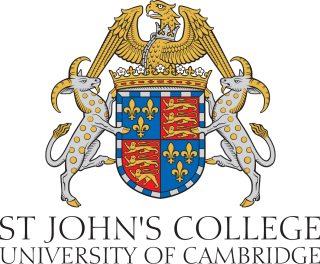 APPLICATION FOR SUMMER PROJECT FUNDING (for Long Vacation 2022)Please go to https://apps.joh.cam.ac.uk/jexchange/ and upload the completed application form to the “Your CV” upload area by Sunday 1st May 2022.Personal InformationPersonal InformationPersonal InformationPersonal InformationPersonal InformationFirst Name(s): First Name(s): First Name(s): Surname: Surname: Course of Study: Course of Study: Course of Study: Course of Study: CRSID: Current Year: Current Year: Are you currently in your final year?       Yes   /   NoAre you currently in your final year?       Yes   /   NoAre you currently in your final year?       Yes   /   NoDirector of Studies:Tutor:Tutor:Supervisor of summer project:(if applicable)Supervisor of summer project:(if applicable)Summer Project / ActivityDescribe the project or activity, which you will be engaged in, during the Long Vacation.Date of beginning and ending of proposed activity:Location / Address / Name of hosting institution:Are you going to receive a payment, salary or any type of remuneration for your project / activity? If yes, please provide details.Have you applied for any other funding for this activity, either from the College, the University or from an external organisation? If yes, please provide details.How could your summer activity benefit your personal development?How could your summer activity enhance your future career objectives?What contribution will your summer activity make to an external organisation or community in which the activity will take place?Estimated CostProvide the breakdown of costs for the proposed activity. Type of FundingType of FundingWould you like to be considered for:A Grant for an Undergraduate Academic Research Project (UARP)A means-tested Summer BursaryBothYes / NoYes / NoYes / NoIf you are unsure about the eligibility requirements for the two schemes, please check at:https://www.joh.cam.ac.uk/undergraduate-academic-research-projectshttps://www.joh.cam.ac.uk/summer-bursaries If you want to be considered for a UARP only, you don’t need to provide any financial information so please go directly to Section F – Declaration. If you are unsure about the eligibility requirements for the two schemes, please check at:https://www.joh.cam.ac.uk/undergraduate-academic-research-projectshttps://www.joh.cam.ac.uk/summer-bursaries If you want to be considered for a UARP only, you don’t need to provide any financial information so please go directly to Section F – Declaration. Financial information (to be completed only if you apply for a means-tested Summer Bursary)Financial information (to be completed only if you apply for a means-tested Summer Bursary)Have you applied to Student Finance for the current academic year?Yes   /   NoIf yes, have you given consent for your details to be shared with the University?Yes   /   NoIf you are a HOME/EU student and have answered Yes to both (i) and (ii), please go directly to Section F - Declaration.If you are a HOME/EU student and have answered Yes to both (i) and (ii), please go directly to Section F - Declaration.What was your household income (in £) for the Tax Year ending 05 April 2020 (or 31 December 2019, for EU students)? Please note that the household income is made up of your gross (pre-tax) income plus those with whom you live (parents, partner etc).What was your household income (in £) for the Tax Year ending 05 April 2020 (or 31 December 2019, for EU students)? Please note that the household income is made up of your gross (pre-tax) income plus those with whom you live (parents, partner etc).Please attach evidence for the income declared. Examples of evidence that can be attached are: P60, Self Assessment tax return, Statements showing interest or investments, pension statement etc.Please attach evidence for the income declared. Examples of evidence that can be attached are: P60, Self Assessment tax return, Statements showing interest or investments, pension statement etc.DeclarationI certify that all the information given on this form is, to the best of my knowledge, true and accurate. I acknowledge that, if any of the information given is inaccurate or misleading, the College reserves the right to withdraw any bursary offered to me.Signature:________________________________ 	          Date: ______________________________